О назначении проведения публичных слушаний по вопросу внесения изменений в правила землепользования и застройки сельского поселения «Новый Бор»Рассмотрев предложения Министерства строительства, жилищно-коммунального и дорожного хозяйства Республики Коми, руководствуясь ст. 31,33 Градостроительного кодекса Российской Федерации      1. Назначить проведение публичных слушаний по вопросу внесения изменений в правила землепользования муниципального образования сельского поселения «Новый Бор», утвержденные решением Совета сельского поселения «Новый Бор» от 22 ноября 2013 года № 3-9/5 «Об утверждении Правил землепользования и застройки муниципального образования сельского поселения «Новый Бор» на 12 марта 2018 года в 18.00 часов.     2. Определить  местом проведения публичных слушаний здание Дома культуры, расположенное  по адресу: пст. Новый Бор, ул. Центральная, дом 16.     3. Обеспечить проведение публичных слушаний в соответствии с требованиями Градостроительного кодекса Российской Федерации.Глава сельского поселения «Новый Бор»                                         Н.А. АртееваСоветсельского поселения«Новый Бор»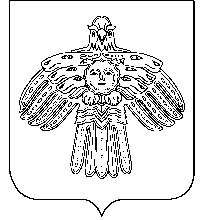 «Новый Бор»сикт овмöдчöминсаСöвет«Новый Бор»сикт овмöдчöминсаСöветРАСПОРЯЖЕНИЕТШÖКТÖМРАСПОРЯЖЕНИЕТШÖКТÖМот 10 января 2018 года  № 01/01пст. Новый Бор,  Республика Комиот 10 января 2018 года  № 01/01пст. Новый Бор,  Республика Коми